THE 57th ANNUAL SILVER CITY INSTITUTE ON ADDICTION STUDIES July 31-August 4, 2023 ATTENDANCE RECORD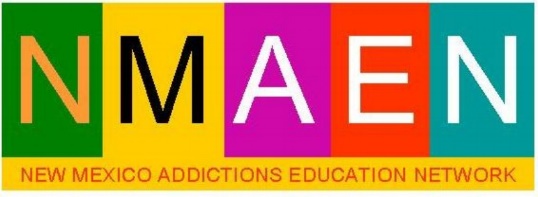 We are entirely grateful for your attendance and participation in the 57th Annual Silver City Institute on Addiction. PLEASE SAVE A COPY OF THIS COMPLETED PAGE AS YOUR INDIVIDUAL RECORD OF ATTENDANCE, AND FOR USE IN THE FUTURE…To receive your Professional Education Certificate, please complete the Affirmation and Session Evaluation Ratings below, and email this form to Bob.Phillips@roswell.enmu.edu  Upon reciept, we will provide your Certificate. You may also mail your completed form to the address below if so desired. Presentation slides, session recordings and additional handouts are available on our website at: www.silvercityinstitute.orgBob Phillips, D.BH                                                                                                                                                                NMAEN                                                                                                                                                                                           1311 Highland Rd                                                                                                                                                        Roswell, NM 88201                                                                                                                                                                                                (575) 208-8737     bob.phillips@roswell.enmu.eduIn the Spaces below, Type an X to indicate your overall rating of the     quality and usefulness of all sessions you attended…DATE THAT YOU ARE SUBMITTING THIS FORM: SESSIONCREDIT AWARDTYPE OF CREDITPoorBelow AverageAverage Above AverageExcellentPlenaryLegalized Cannabis:      In search of the Holy Grail Re-visited                                        Michael Fraga, PhD1.5RegularPlenaryThe Fentanyl Crisis in New Mexico: Data, Facts, Myths, and Treatment OutcomesAthena Huckabee, MPH1.5RegularBreakout SessionThe Addictive Process: Dr. John Bourdette3.0CulturalBreakoutLifestyles in RecoveryNathan Padilla, LCSW3,0CulturalBreakout SessionETHICS IJennifer Cady, LPCC3.0EthicsIn the Spaces below, Type an X to indicate your overall rating of the quality and usefulness of all sessions you attended…In the Spaces below, Type an X to indicate your overall rating of the quality and usefulness of all sessions you attended…In the Spaces below, Type an X to indicate your overall rating of the quality and usefulness of all sessions you attended…In the Spaces below, Type an X to indicate your overall rating of the quality and usefulness of all sessions you attended…In the Spaces below, Type an X to indicate your overall rating of the quality and usefulness of all sessions you attended…PoorBelow AverageAverage Above AverageExcellentSESSIONCREDIT AWARDTYPE OF CREDITIn the Spaces below, Type an X to indicate your overall rating of the quality and usefulness of all sessions you attended…In the Spaces below, Type an X to indicate your overall rating of the quality and usefulness of all sessions you attended…In the Spaces below, Type an X to indicate your overall rating of the quality and usefulness of all sessions you attended…In the Spaces below, Type an X to indicate your overall rating of the quality and usefulness of all sessions you attended…In the Spaces below, Type an X to indicate your overall rating of the quality and usefulness of all sessions you attended…PlenaryAddressing Relapse through Evidenced-Based Management of                                                                             Anxiety, Trauma, Sleep & Depression                               Bob Phillips, D.BH1.5RegularPlenaryNarcan, Overdose Prevention & Overdose Response Valerie Kling (Ctr. for Health Innovations) & Mark Sanchez (NM Dept. of Health)1.5Regular Breakout SessionThe Recovery Medicine WheelDr. John Bourdette3.0CulturalPlenaryBrain Spotting: A new treatment for Rapid HealingNathan Padilla, LCSW3.0RegularBreakout SessionAn Introduction to                  Mask-MakingRon Nestle, LADAC 1.5CulturalBreakout SessionEthics II Ethics for SupervisionJennifer Cady3.0EthicsPlenaryHelping Clients Understand and Manage CravingsDr. Bob Phillips2.0CulturalPlenaryThe history and significance of the sweat lodge ceremonyMichael Villines, LADAC1.0 CulturalIn the Spaces below, Type an X to indicate your overall rating of the quality and usefulness of all sessions you attended…In the Spaces below, Type an X to indicate your overall rating of the quality and usefulness of all sessions you attended…In the Spaces below, Type an X to indicate your overall rating of the quality and usefulness of all sessions you attended…In the Spaces below, Type an X to indicate your overall rating of the quality and usefulness of all sessions you attended…In the Spaces below, Type an X to indicate your overall rating of the quality and usefulness of all sessions you attended…PoorBelow AverageAverage Above AverageExcellentSESSIONCREDIT AWARDTYPE OF CREDITPlenaryAn Update on New Mexico Legislation impacting Addictions and Treatment     Bob Phillips, D,BH1.0RegularPlenaryBasic PsychopharmacologyDr. Michael Fraga2.0RegularBreakout SessionSpirituality                               and Restorative JusticeBalazs Batyka &                   Henry Dickson, Esq3.0CulturalBreakout SessionSupervisory MethodsJennifer Cady, LPCC3.0SupervisionBreakout SessionHerbal Medicines & Resources for HealingNathan Padilla, LCSW1.5CulturalBreakout SessionReflections  the Gila Cliff DwellingsNona Collins, LPCC3.0CulturalBreakout SessionThe Sacred Sweat Lodge CeremonyMichael Villines, LADAC3.0CulturalFriday SessionCounselor EthicsBob Phillips, D.BHJennifer Cady, LPCC6.0EthicsTOTAL HOURSREGULARBy submitting this Form I affirm my attendance in the professional education sessions indicated at the 57th Annual Silver City Institute on Addiction Studies.COMPLETE YOUR CONTACT INFORMATION ON THE FOLLOWING PAGE…By submitting this Form I affirm my attendance in the professional education sessions indicated at the 57th Annual Silver City Institute on Addiction Studies.COMPLETE YOUR CONTACT INFORMATION ON THE FOLLOWING PAGE…By submitting this Form I affirm my attendance in the professional education sessions indicated at the 57th Annual Silver City Institute on Addiction Studies.COMPLETE YOUR CONTACT INFORMATION ON THE FOLLOWING PAGE…By submitting this Form I affirm my attendance in the professional education sessions indicated at the 57th Annual Silver City Institute on Addiction Studies.COMPLETE YOUR CONTACT INFORMATION ON THE FOLLOWING PAGE…By submitting this Form I affirm my attendance in the professional education sessions indicated at the 57th Annual Silver City Institute on Addiction Studies.COMPLETE YOUR CONTACT INFORMATION ON THE FOLLOWING PAGE…TOTAL HOURSSUPERVISIONBy submitting this Form I affirm my attendance in the professional education sessions indicated at the 57th Annual Silver City Institute on Addiction Studies.COMPLETE YOUR CONTACT INFORMATION ON THE FOLLOWING PAGE…By submitting this Form I affirm my attendance in the professional education sessions indicated at the 57th Annual Silver City Institute on Addiction Studies.COMPLETE YOUR CONTACT INFORMATION ON THE FOLLOWING PAGE…By submitting this Form I affirm my attendance in the professional education sessions indicated at the 57th Annual Silver City Institute on Addiction Studies.COMPLETE YOUR CONTACT INFORMATION ON THE FOLLOWING PAGE…By submitting this Form I affirm my attendance in the professional education sessions indicated at the 57th Annual Silver City Institute on Addiction Studies.COMPLETE YOUR CONTACT INFORMATION ON THE FOLLOWING PAGE…By submitting this Form I affirm my attendance in the professional education sessions indicated at the 57th Annual Silver City Institute on Addiction Studies.COMPLETE YOUR CONTACT INFORMATION ON THE FOLLOWING PAGE…TOTAL HOURSCULTURALBy submitting this Form I affirm my attendance in the professional education sessions indicated at the 57th Annual Silver City Institute on Addiction Studies.COMPLETE YOUR CONTACT INFORMATION ON THE FOLLOWING PAGE…By submitting this Form I affirm my attendance in the professional education sessions indicated at the 57th Annual Silver City Institute on Addiction Studies.COMPLETE YOUR CONTACT INFORMATION ON THE FOLLOWING PAGE…By submitting this Form I affirm my attendance in the professional education sessions indicated at the 57th Annual Silver City Institute on Addiction Studies.COMPLETE YOUR CONTACT INFORMATION ON THE FOLLOWING PAGE…By submitting this Form I affirm my attendance in the professional education sessions indicated at the 57th Annual Silver City Institute on Addiction Studies.COMPLETE YOUR CONTACT INFORMATION ON THE FOLLOWING PAGE…By submitting this Form I affirm my attendance in the professional education sessions indicated at the 57th Annual Silver City Institute on Addiction Studies.COMPLETE YOUR CONTACT INFORMATION ON THE FOLLOWING PAGE…TOTAL HOURSADD UP YOUR GRAND TOTAL AND PLACE HEREETHICSBy submitting this Form I affirm my attendance in the professional education sessions indicated at the 57th Annual Silver City Institute on Addiction Studies.COMPLETE YOUR CONTACT INFORMATION ON THE FOLLOWING PAGE…By submitting this Form I affirm my attendance in the professional education sessions indicated at the 57th Annual Silver City Institute on Addiction Studies.COMPLETE YOUR CONTACT INFORMATION ON THE FOLLOWING PAGE…By submitting this Form I affirm my attendance in the professional education sessions indicated at the 57th Annual Silver City Institute on Addiction Studies.COMPLETE YOUR CONTACT INFORMATION ON THE FOLLOWING PAGE…By submitting this Form I affirm my attendance in the professional education sessions indicated at the 57th Annual Silver City Institute on Addiction Studies.COMPLETE YOUR CONTACT INFORMATION ON THE FOLLOWING PAGE…By submitting this Form I affirm my attendance in the professional education sessions indicated at the 57th Annual Silver City Institute on Addiction Studies.COMPLETE YOUR CONTACT INFORMATION ON THE FOLLOWING PAGE…NAME AND LICENSE TYPE NAME AND LICENSE TYPE NAME AND LICENSE TYPE We welcome any suggestions, comments, or feedback here about your experience of the Institute. PLEASE LIST ANY TOPICS OR ISSUES WHO WOULD LIKE TO SEE OFFERED AT THE INSTITUTE…We welcome any suggestions, comments, or feedback here about your experience of the Institute. PLEASE LIST ANY TOPICS OR ISSUES WHO WOULD LIKE TO SEE OFFERED AT THE INSTITUTE…We welcome any suggestions, comments, or feedback here about your experience of the Institute. PLEASE LIST ANY TOPICS OR ISSUES WHO WOULD LIKE TO SEE OFFERED AT THE INSTITUTE…We welcome any suggestions, comments, or feedback here about your experience of the Institute. PLEASE LIST ANY TOPICS OR ISSUES WHO WOULD LIKE TO SEE OFFERED AT THE INSTITUTE…We welcome any suggestions, comments, or feedback here about your experience of the Institute. PLEASE LIST ANY TOPICS OR ISSUES WHO WOULD LIKE TO SEE OFFERED AT THE INSTITUTE…We welcome any suggestions, comments, or feedback here about your experience of the Institute. PLEASE LIST ANY TOPICS OR ISSUES WHO WOULD LIKE TO SEE OFFERED AT THE INSTITUTE…We welcome any suggestions, comments, or feedback here about your experience of the Institute. PLEASE LIST ANY TOPICS OR ISSUES WHO WOULD LIKE TO SEE OFFERED AT THE INSTITUTE…We welcome any suggestions, comments, or feedback here about your experience of the Institute. PLEASE LIST ANY TOPICS OR ISSUES WHO WOULD LIKE TO SEE OFFERED AT THE INSTITUTE…We welcome any suggestions, comments, or feedback here about your experience of the Institute. PLEASE LIST ANY TOPICS OR ISSUES WHO WOULD LIKE TO SEE OFFERED AT THE INSTITUTE…We welcome any suggestions, comments, or feedback here about your experience of the Institute. PLEASE LIST ANY TOPICS OR ISSUES WHO WOULD LIKE TO SEE OFFERED AT THE INSTITUTE…We welcome any suggestions, comments, or feedback here about your experience of the Institute. PLEASE LIST ANY TOPICS OR ISSUES WHO WOULD LIKE TO SEE OFFERED AT THE INSTITUTE…We welcome any suggestions, comments, or feedback here about your experience of the Institute. PLEASE LIST ANY TOPICS OR ISSUES WHO WOULD LIKE TO SEE OFFERED AT THE INSTITUTE…MAILING ADDRESSMAILING ADDRESSMAILING ADDRESSWe welcome any suggestions, comments, or feedback here about your experience of the Institute. PLEASE LIST ANY TOPICS OR ISSUES WHO WOULD LIKE TO SEE OFFERED AT THE INSTITUTE…We welcome any suggestions, comments, or feedback here about your experience of the Institute. PLEASE LIST ANY TOPICS OR ISSUES WHO WOULD LIKE TO SEE OFFERED AT THE INSTITUTE…We welcome any suggestions, comments, or feedback here about your experience of the Institute. PLEASE LIST ANY TOPICS OR ISSUES WHO WOULD LIKE TO SEE OFFERED AT THE INSTITUTE…We welcome any suggestions, comments, or feedback here about your experience of the Institute. PLEASE LIST ANY TOPICS OR ISSUES WHO WOULD LIKE TO SEE OFFERED AT THE INSTITUTE…We welcome any suggestions, comments, or feedback here about your experience of the Institute. PLEASE LIST ANY TOPICS OR ISSUES WHO WOULD LIKE TO SEE OFFERED AT THE INSTITUTE…We welcome any suggestions, comments, or feedback here about your experience of the Institute. PLEASE LIST ANY TOPICS OR ISSUES WHO WOULD LIKE TO SEE OFFERED AT THE INSTITUTE…We welcome any suggestions, comments, or feedback here about your experience of the Institute. PLEASE LIST ANY TOPICS OR ISSUES WHO WOULD LIKE TO SEE OFFERED AT THE INSTITUTE…We welcome any suggestions, comments, or feedback here about your experience of the Institute. PLEASE LIST ANY TOPICS OR ISSUES WHO WOULD LIKE TO SEE OFFERED AT THE INSTITUTE…We welcome any suggestions, comments, or feedback here about your experience of the Institute. PLEASE LIST ANY TOPICS OR ISSUES WHO WOULD LIKE TO SEE OFFERED AT THE INSTITUTE…We welcome any suggestions, comments, or feedback here about your experience of the Institute. PLEASE LIST ANY TOPICS OR ISSUES WHO WOULD LIKE TO SEE OFFERED AT THE INSTITUTE…We welcome any suggestions, comments, or feedback here about your experience of the Institute. PLEASE LIST ANY TOPICS OR ISSUES WHO WOULD LIKE TO SEE OFFERED AT THE INSTITUTE…We welcome any suggestions, comments, or feedback here about your experience of the Institute. PLEASE LIST ANY TOPICS OR ISSUES WHO WOULD LIKE TO SEE OFFERED AT THE INSTITUTE…CITY, STATE AND ZIP CODECITY, STATE AND ZIP CODECITY, STATE AND ZIP CODEWe welcome any suggestions, comments, or feedback here about your experience of the Institute. PLEASE LIST ANY TOPICS OR ISSUES WHO WOULD LIKE TO SEE OFFERED AT THE INSTITUTE…We welcome any suggestions, comments, or feedback here about your experience of the Institute. PLEASE LIST ANY TOPICS OR ISSUES WHO WOULD LIKE TO SEE OFFERED AT THE INSTITUTE…We welcome any suggestions, comments, or feedback here about your experience of the Institute. PLEASE LIST ANY TOPICS OR ISSUES WHO WOULD LIKE TO SEE OFFERED AT THE INSTITUTE…We welcome any suggestions, comments, or feedback here about your experience of the Institute. PLEASE LIST ANY TOPICS OR ISSUES WHO WOULD LIKE TO SEE OFFERED AT THE INSTITUTE…We welcome any suggestions, comments, or feedback here about your experience of the Institute. PLEASE LIST ANY TOPICS OR ISSUES WHO WOULD LIKE TO SEE OFFERED AT THE INSTITUTE…We welcome any suggestions, comments, or feedback here about your experience of the Institute. PLEASE LIST ANY TOPICS OR ISSUES WHO WOULD LIKE TO SEE OFFERED AT THE INSTITUTE…We welcome any suggestions, comments, or feedback here about your experience of the Institute. PLEASE LIST ANY TOPICS OR ISSUES WHO WOULD LIKE TO SEE OFFERED AT THE INSTITUTE…We welcome any suggestions, comments, or feedback here about your experience of the Institute. PLEASE LIST ANY TOPICS OR ISSUES WHO WOULD LIKE TO SEE OFFERED AT THE INSTITUTE…We welcome any suggestions, comments, or feedback here about your experience of the Institute. PLEASE LIST ANY TOPICS OR ISSUES WHO WOULD LIKE TO SEE OFFERED AT THE INSTITUTE…We welcome any suggestions, comments, or feedback here about your experience of the Institute. PLEASE LIST ANY TOPICS OR ISSUES WHO WOULD LIKE TO SEE OFFERED AT THE INSTITUTE…We welcome any suggestions, comments, or feedback here about your experience of the Institute. PLEASE LIST ANY TOPICS OR ISSUES WHO WOULD LIKE TO SEE OFFERED AT THE INSTITUTE…We welcome any suggestions, comments, or feedback here about your experience of the Institute. PLEASE LIST ANY TOPICS OR ISSUES WHO WOULD LIKE TO SEE OFFERED AT THE INSTITUTE…PHONEPHONEPHONEWe welcome any suggestions, comments, or feedback here about your experience of the Institute. PLEASE LIST ANY TOPICS OR ISSUES WHO WOULD LIKE TO SEE OFFERED AT THE INSTITUTE…We welcome any suggestions, comments, or feedback here about your experience of the Institute. PLEASE LIST ANY TOPICS OR ISSUES WHO WOULD LIKE TO SEE OFFERED AT THE INSTITUTE…We welcome any suggestions, comments, or feedback here about your experience of the Institute. PLEASE LIST ANY TOPICS OR ISSUES WHO WOULD LIKE TO SEE OFFERED AT THE INSTITUTE…We welcome any suggestions, comments, or feedback here about your experience of the Institute. PLEASE LIST ANY TOPICS OR ISSUES WHO WOULD LIKE TO SEE OFFERED AT THE INSTITUTE…We welcome any suggestions, comments, or feedback here about your experience of the Institute. PLEASE LIST ANY TOPICS OR ISSUES WHO WOULD LIKE TO SEE OFFERED AT THE INSTITUTE…We welcome any suggestions, comments, or feedback here about your experience of the Institute. PLEASE LIST ANY TOPICS OR ISSUES WHO WOULD LIKE TO SEE OFFERED AT THE INSTITUTE…We welcome any suggestions, comments, or feedback here about your experience of the Institute. PLEASE LIST ANY TOPICS OR ISSUES WHO WOULD LIKE TO SEE OFFERED AT THE INSTITUTE…We welcome any suggestions, comments, or feedback here about your experience of the Institute. PLEASE LIST ANY TOPICS OR ISSUES WHO WOULD LIKE TO SEE OFFERED AT THE INSTITUTE…We welcome any suggestions, comments, or feedback here about your experience of the Institute. PLEASE LIST ANY TOPICS OR ISSUES WHO WOULD LIKE TO SEE OFFERED AT THE INSTITUTE…We welcome any suggestions, comments, or feedback here about your experience of the Institute. PLEASE LIST ANY TOPICS OR ISSUES WHO WOULD LIKE TO SEE OFFERED AT THE INSTITUTE…We welcome any suggestions, comments, or feedback here about your experience of the Institute. PLEASE LIST ANY TOPICS OR ISSUES WHO WOULD LIKE TO SEE OFFERED AT THE INSTITUTE…We welcome any suggestions, comments, or feedback here about your experience of the Institute. PLEASE LIST ANY TOPICS OR ISSUES WHO WOULD LIKE TO SEE OFFERED AT THE INSTITUTE…EMAIL ADDRESSEMAIL ADDRESSEMAIL ADDRESSWe welcome any suggestions, comments, or feedback here about your experience of the Institute. PLEASE LIST ANY TOPICS OR ISSUES WHO WOULD LIKE TO SEE OFFERED AT THE INSTITUTE…We welcome any suggestions, comments, or feedback here about your experience of the Institute. PLEASE LIST ANY TOPICS OR ISSUES WHO WOULD LIKE TO SEE OFFERED AT THE INSTITUTE…We welcome any suggestions, comments, or feedback here about your experience of the Institute. PLEASE LIST ANY TOPICS OR ISSUES WHO WOULD LIKE TO SEE OFFERED AT THE INSTITUTE…We welcome any suggestions, comments, or feedback here about your experience of the Institute. PLEASE LIST ANY TOPICS OR ISSUES WHO WOULD LIKE TO SEE OFFERED AT THE INSTITUTE…We welcome any suggestions, comments, or feedback here about your experience of the Institute. PLEASE LIST ANY TOPICS OR ISSUES WHO WOULD LIKE TO SEE OFFERED AT THE INSTITUTE…We welcome any suggestions, comments, or feedback here about your experience of the Institute. PLEASE LIST ANY TOPICS OR ISSUES WHO WOULD LIKE TO SEE OFFERED AT THE INSTITUTE…We welcome any suggestions, comments, or feedback here about your experience of the Institute. PLEASE LIST ANY TOPICS OR ISSUES WHO WOULD LIKE TO SEE OFFERED AT THE INSTITUTE…We welcome any suggestions, comments, or feedback here about your experience of the Institute. PLEASE LIST ANY TOPICS OR ISSUES WHO WOULD LIKE TO SEE OFFERED AT THE INSTITUTE…We welcome any suggestions, comments, or feedback here about your experience of the Institute. PLEASE LIST ANY TOPICS OR ISSUES WHO WOULD LIKE TO SEE OFFERED AT THE INSTITUTE…We welcome any suggestions, comments, or feedback here about your experience of the Institute. PLEASE LIST ANY TOPICS OR ISSUES WHO WOULD LIKE TO SEE OFFERED AT THE INSTITUTE…We welcome any suggestions, comments, or feedback here about your experience of the Institute. PLEASE LIST ANY TOPICS OR ISSUES WHO WOULD LIKE TO SEE OFFERED AT THE INSTITUTE…We welcome any suggestions, comments, or feedback here about your experience of the Institute. PLEASE LIST ANY TOPICS OR ISSUES WHO WOULD LIKE TO SEE OFFERED AT THE INSTITUTE…